Vade Mecum CAMBODGEVoyage avion Vous partez  avec vietnam airlines Vous avez droit à 2 bagages et maximum 45 kgs + le bagage cabinevous retrouverez à l’aéroport charles de gaulle sœur oanh ( moniale bouddhiste )qui sera avec vous pour les formalités d’enregistrement et de douane à l’aller et au retour Téléphone 06 85709739Elle  est la vice présidente de l’association un soin une vie.Elle s’occupera du pré  et post opératoire à Pursat en collaboration avec vous.Ce n’est pas une soignante.Son association prend en charge les frais des patients à l’hôpital de Pursat.Elle sera également votre trésorière tout au long de la mission .Le dr lamvinh Samreth qui est notre représentant au Cambodge part avant vous.Il vous attendra à l’aéroport de Phnom Penh et restera avec vous tout au long de la mission.Remboursement Pré-acheminement :CONCERNANT LES FRAIS D’ACHEMINEMENT à l’AEROPORT ROISSY CDG ENGAGES POUR LES MISSIONNAIRES EDN  prend à sa charge 33 % DU MONTANT DES FRAIS (100 € MAXI).Le reste à la charge du missionnaire qui reçoit un justificatif de déduction fiscale par le secrétariat à son retour de mission.Le justificatif est à présenter au chef de mission qui remboursera les 33 %.EX :  	Justif frais		remboursement EDN 		justif de défiscalisation 		70 €					23 €					47 €	        100 €			           	33 €					67 €	        150 €                			33 €			          117€Pour le pré-acheminement : Après la mission le chef envoie le tableau des dépenses comme d'habitude à notre trésorier Marc GIBERT. Après contrôle les missionnaires recevront les reçus fiscaux. Assurance Rapatriement:Voici les coordonnées de l ‘assurance rapatriement  EDN. Cette assurance ne fonctionne que si vous êtes à  jour de votre cotisation:EUROP ASSISTANCE :TEL : (33 1) 41 85 85 85  24 h sur 24- N° DE CONTRAT : 58 394 628Pour le chef de mission Documents à avoir en sa possession Dossier administratif ( ordre de mission) Billets avions et passeportNuméro téléphone Assurance rapatriementContacter Marc GIBERT pour le côté financier : gibertmarc@aol.comVaccinations à jourListe des personnes à prévenir si besoinListe du matériel transporté sur papier à en-tête EDNAutorisation de transport de toxiques (anesthésistes)Photocopies des pré et post acheminements pour remboursementPour chaque membre de l’équipeBillets avions et passeportListe du matériel transporté sur papier à en-tête EDNPhotocopies des pré et post acheminements pour remboursementFormalités administratives : Etre à jour de sa cotisation3 rapports : Financier, Médical, Communication (facebook, site internet…) à répartir entre vous frais sur place Vous êtes pris en charge en pension complète Pour vos dépenses personnelles emmener des dollars Que vous pourrez changer en rielsPeu de distributeurs de billets EDN vous souhaite une belle mission N’oubliez pas de nous donner de vos nouvelles régulièrement Voir avec rené Allary pour message sur facebook Faites de belles photos TéléphoneSœur oanh   06 85 70 97 39  tahoangoanh70@gmail.com 	lamvinh Samreth  06 22 61 43 17 Cambodge 099 223 920samrethlamvinh@gmail.commary christine cler 06 03 16 60 64 cler.marychristine1@gmail.com hotel KM Pursat KM Hotel & SPA, Pursat CAMBODIA (855) 70 728 674     sales@kmhotel.com.kh   www.kmhotel.com.kh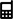 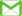 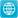 Ambassade France au CambodgeAdresse : 1 Preah Monivong Blvd (93), Phnom Penh 12201, CambodgeTéléphone : +855 23 430 020